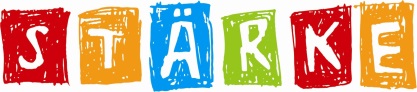 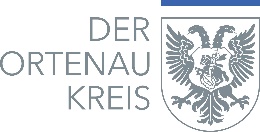 Ergänzende Hinweise zur Förderung von Offenen Treffs 
über das Landesprogramm STÄRKEÜber STÄRKE können notwendige Sachausgaben in Höhe von maximal 80 Prozent der nachgewiesenen Sachausgaben, die in unmittelbarem Zusammenhang mit dem Offenen Treff stehen, finanziert werden. Einrichtungen, die im Rahmen der Weiterentwicklung einer Kindertageseinrichtung zu einem Kinder- und Familienzentrum aus Landesmitteln gefördert werden, können gleichzeitig keine Zuwendungen aus dem Programm STÄRKE erhalten. Sachausgaben in unmittelbarem Zusammenhang mit dem Offenen Treff können Raum- und Sachmittelkosten sowie Honorarzahlungen an Fachkräfte sein, jedoch keine Personalkosten.ErklärungHiermit erklären wir, 
			(Antragsteller)dass wir die erhaltenen Landesmittel des STÄRKE Programms für den Offenen Treff ausschließlich für Sachausgaben
(Bezeichnung des Offenen Treffs)verwendet haben.							
(Datum)							(Unterschrift)